目  录1.	软硬件版本	32.	查看License	42.1.	使用命令行的方式查看license	42.2.	使用TwinCAT查看License	43.	备份License	5软硬件版本文章测试功能所用测试环境：控制器版本：FreeBSD：12.1-RELEASE-p10TC/BSD：12.1.20200928093446,1TwinCAT：3.1.4024.10测试电脑版本：Windows：win10 64位。TwinCAT：3.1.4024.10查看License使用命令行的方式查看license打开Putty，连上控制器。在命令行中输入TcSysExe.exe –licenses查看控制器已有的license。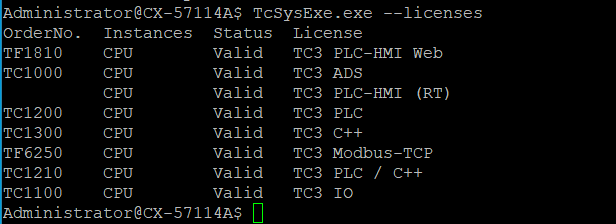 使用TwinCAT查看License添加路由，选择添加的控制器，并点击OK。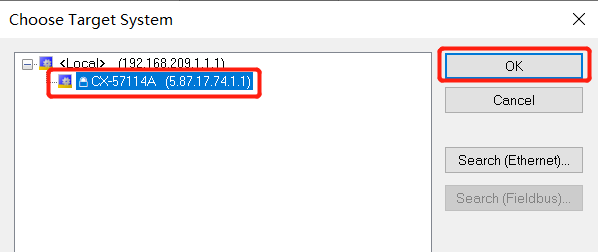 点击工程里面SYSTEM下的License，打看License查看页面。可查看控制已有License及其状态。valid代表永久授权。如存在以购买的License出现非valid的状态，请联系倍福技术支持。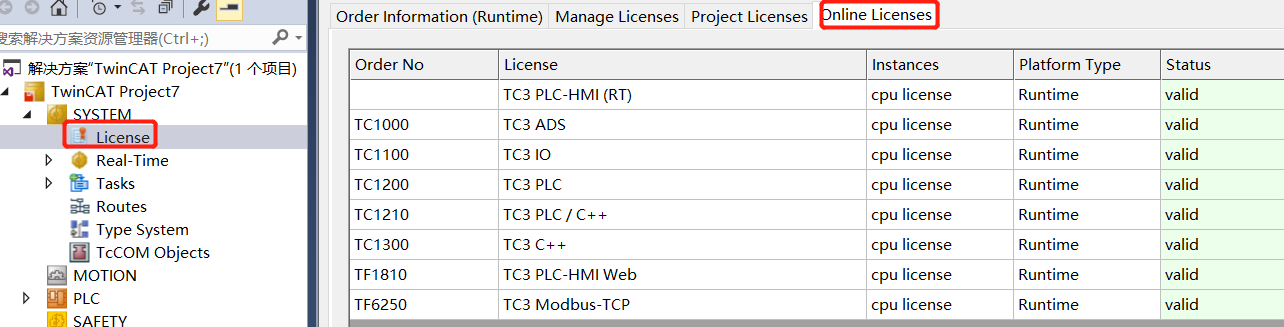 如License后出现下图状态，这是临时7天授权。7天后需要重新激活License。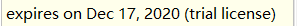 备份License打开Winscp，连上控制器。在/usr/local/TwinCAT/3.1/Target/License/下将license文件拷贝出来。后期如存在License丢失的情况，可以将拷贝的License重新恢复到目前的文件夹下。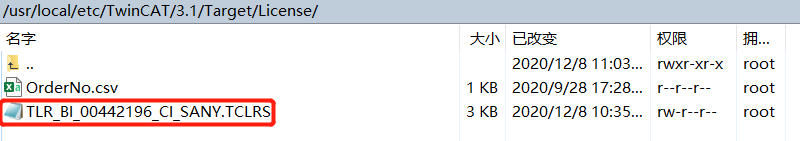 上海（ 中国区总部）中国上海市静安区汶水路 299 弄 9号（市北智汇园）电话: 021-66312666			北京分公司北京市西城区新街口北大街 3 号新街高和大厦 407 室电话: 010-82200036		邮箱: beijing@beckhoff.com.cn		广州分公司广州市天河区珠江新城珠江东路16号高德置地G2603 室电话: 020-38010300/1/2 	邮箱: guangzhou@beckhoff.com.cn		成都分公司成都市锦江区东御街18号 百扬大厦2305 房电话: 028-86202581 	邮箱: chengdu@beckhoff.com.cn		作者：杨志伟职务：技术工程师邮箱：zw.yang@beckhoff.com.cn日期：2021-02-19摘  要：本文介绍了如何查看并备份License。关键字：License，TC/BSD摘  要：本文介绍了如何查看并备份License。关键字：License，TC/BSD附  件：附  件：免责声明：我们已对本文档描述的内容做测试。但是差错在所难免，无法保证绝对正确并完全满足您的使用需求。本文档的内容可能随时更新，如有改动，恕不事先通知，也欢迎您提出改进建议。免责声明：我们已对本文档描述的内容做测试。但是差错在所难免，无法保证绝对正确并完全满足您的使用需求。本文档的内容可能随时更新，如有改动，恕不事先通知，也欢迎您提出改进建议。参考信息：参考信息：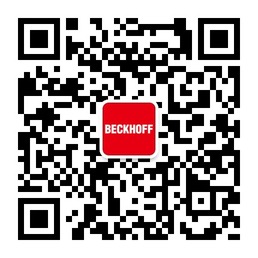 请用微信扫描二维码通过公众号与技术支持交流倍福官方网站：https://www.beckhoff.com.cn在线帮助系统：https://infosys.beckhoff.com/index_en.htm请用微信扫描二维码通过公众号与技术支持交流倍福虚拟学院：https://tr.beckhoff.com.cn/请用微信扫描二维码通过公众号与技术支持交流招贤纳士：job@beckhoff.com.cn技术支持：support@beckhoff.com.cn产品维修：service@beckhoff.com.cn方案咨询：sales@beckhoff.com.cn请用微信扫描二维码通过公众号与技术支持交流